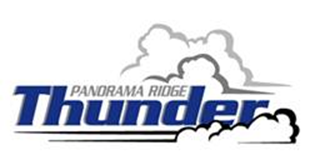 REQUEST FOR A LETTER OF REFERENCEYour full Name:	_______________________________	Student #:	______________________To what organization is the reference going?________________________________________________________________________________________To whom and where is the reference to be addressed?_______________________________________________________________________________________The purpose of the reference (eg: scholarship, job . . . )_______________________________________________________________________________________What courses are you taking this year? (Specify course name, grade level, and current mark.)___________________________________________	__________________________________________________________________________________	__________________________________________________________________________________	__________________________________________________________________________________	_______________________________________In what extra-curricular activities, sponsored by Panorama Ridge, are you involved (EG: sports, clubs, student council, theatre . . . )?_____________________________________________________________________________________________________________________________________________________________________________________________________________________________________________________________________In what other (non-school) activities are you involved (eg: guides/scouts, sports, fine arts…)? Specify number of hours.________________________________________________________________________________________________________________________________________________________________________________________________________________________________________________________________________In what volunteer and/or leadership experience have you participated? (eg: group leader, hospital, coaching….?)Please be specific and specify the number of hours._____________________________________________________________________________________________________________________________________________________________________________________________________________________________________________________________________Do you have a part-time job?  If so, state the employer, length of service, number of hours, job responsibilities, etc.________________________________________________________________________________________________________________________________________________________________________________________________________________________________________________________________________Circle any words below which might describe you in any of the above situations.  Add other words that describe you.Motivated	  Reliable	Academic	Sincere		Cheerful	   Enthusiastic		PunctualResponsible	  Takes Initiative		Dedicated	Hardworking	   Caring		Team PlayerSociable	  Reliable	Risk Taker	Excellent Communication Skills	__________	__________Write a paragraph that describes you.  Focus on the positive:______________________________________________________________________________________________________________________________________________________________________________________________________________________________________________________________________________________________________________________________________________________________________________________________________________________________________________________________________________________________________________________________________________________________________________________________________________________________________________________What are you post-secondary plans?  Are you planning to attend university or college?  What program do you intend to study?  What is/are your career goals at this time?______________________________________________________________________________________________________________________________________________________________________________________________________________________________________________________________________________Finally, if you have not attended Panorama Ridge since grade 8, please outline what other school(s) you have attended and when.  Describe any extra-curricular activities, volunteer work. Leadership opportunities, etc in which you were involved.	_________________________________________________________________ ______________________________________________________________________________________________________________________________________________________________________________________________________________________________________________________________________________